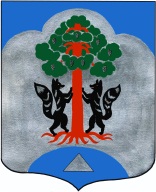 АДМИНИСТРАЦИЯМО СОСНОВСКОЕ СЕЛЬСКОЕ ПОСЕЛЕНИЕМО ПРИОЗЕРСКИЙ МУНИЦПАЛЬНЫЙ РАЙОНЛЕНИНГРАДСКОЙ ОБЛАСТИПОСТАНОВЛЕНИЕот 12 ноября 2013года № 516                                                                 Об утверждении  муниципальной Программы «Обеспечение устойчивогофункционирования и развития коммунальнойинфраструктуры и повышение энергоэффективности в муниципальном образовании  Сосновское сельскоепоселение МО Приозерский муниципальный районЛенинградской области на 2014год»        В соответствии с  Федеральным законом  от 06.10.2003г.№ 131-ФЗ «Об общих принципах организации местного самоуправления в Российской Федерации», Постановлением Правительства Российской Федерации от 23.05.2006г. № 307 (в редакции от 27.08.2012г.) «О порядке предоставления коммунальных услуг гражданам»,  администрация МО Сосновское сельское поселение постановляет:1. Утвердить муниципальную программу «Обеспечение устойчивого   функционирования и развития коммунальной инфраструктуры и повышение энергоэффективности в  муниципальном образовании Сосновское сельское поселение МО Приозерский муниципальный район Ленинградской области на 2014год» согласно Приложения 1. 2. Финансирование мероприятий  муниципальной  программы «Обеспечение устойчивого функционирования и развития коммунальной инфраструктуры и повышение энергоэффективности в  муниципальном образовании Сосновское сельское поселения на 2014 год» производить в пределах ассигнований, предусмотренных на эти цели в бюджете МО Сосновское сельское  поселения на соответствующий финансовый год.3. Постановление считать вступившим в  силу с момента опубликования его в средствах массовой информации.4.  Контроль за исполнением постановления возложить на заместителя главы администрации МО Сосновское сельское поселениеИ.о. главы администрации МО Сосновское сельское поселение                                                                   И.В. ГильгенбергСогласовано:Гермонина Н.Н.Коробова Г.Г.Дроботенко Н.Н.Разослано: дело-2, Прокуратура.-1, 	УтвержденоПостановлением администрацииМО Сосновское сельское поселениеМО Приозерский муниципальный районЛенинградской области                                                                                                         от 12 ноября 2013г. № 516 МУНИЦИПАЛЬНАЯ ПРОГРАММА«Обеспечение устойчивого функционирования и развития коммунальной инфраструктуры и повышение энергоэффективности в муниципальном образовании Сосновское сельское поселения на 2014 год»ПАСПОРТ муниципальной  программы «Обеспечение устойчивого функционирования и развития коммунальной инфраструктуры и повышение энергоэффективности в муниципальном образовании Сосновское сельское поселения на 2014 год»Общие сведенияМуниципальное образование Сосновское сельское поселение входит в состав муниципального образования Приозерский муниципальный район Ленинградской области.  Приозерский муниципальный район расположен в северо-восточной части Карельского перешейка. Район протянулся на  с севера от Олонецкой возвышенности до Лемболовских высот на юге и  вдоль западного побережья Ладожского озера. Как самостоятельная административная единица район образован в 1944 году. Статус муниципального образования Сосновское сельское поселение и установленные границы поселение приобретает с принятием  областного закона от 1 сентября 2004 года № 50-оз «Об установлении границ и наделении соответствующим статусом муниципального образования Приозерский муниципальный район и муниципальных образований в его составе». Административным центром Сосновское сельское поселение определён поселок Сосново.Устав муниципального образования Сосновское сельское поселение муниципального образования Приозерский муниципальный район Ленинградской области (новая редакция) принят решением Совета депутатов муниципального образования Сосновское сельское поселение муниципального образования Приозерский муниципальный район Ленинградской области 21 ноября 2005 года № 15 с изменениями, внесенными решением совета депутатов от 27 августа 2007 года № 93.Официальное наименование муниципального образования - муниципальное образование Сосновское сельское поселение муниципального образования Приозерский муниципальный район Ленинградской области.Поселение расположено в юго-западной части Приозерского муниципального района и граничит:на севере – с Петровским сельским поселением Приозерского муниципального района;на востоке – с Запорожским сельским поселением Приозерского муниципального района;на западе – с Раздольевским сельским поселением Приозерского муниципального района;на юге - с территорией Всеволожского муниципального района.Расстояние до административного центра Приозерского муниципального района - города Приозерска составляет69 км, до города Санкт - Петербурга 70 км.Площадь территории муниципального образования Сосновское сельское поселение составляет 18602,4 тыс. га.В состав поселения входят 9 населенных пунктов:1. Иваново, дер.2. Колосково, пос.3. Кривко, дер.4. Новожилово, дер5. Орехово, дер.6. Орехово, п. ст.7. Платформа 69-й км, пос.8. Снегирёвка, дер.9. Сосново, пос.При написании наименований населённых пунктов использованы данные областного закона Ленинградской области №17-оз от 06.05.2010 «О внесении изменений в некоторые областные законы в связи с принятием Федерального закона «О внесении изменений в отдельные законодательные акты Российской Федерации в связи с совершенствованием организации местного самоуправления».Общая численность муниципального образования Сосновское сельское поселение муниципального образования Приозерский муниципальный район Ленинградской области в соответствии со сведениями Справочника о составе и административно-территориальном делении на 01.01.2007 года составляет 9,6 тыс. человек (издание «Административно - территориальное деление Ленинградской области. Справочник. - СПб 2007»).  Приводятся исходные статистические данные за 2009 год, по отчетным данным администрации по состоянию на 01.01.2010 год численность населения муниципального образования Сосновское сельское поселения - 10,1 тыс. человек. По предварительным итогам Всероссийской переписи населения численность Сосновского сельского поселения составляет 10990 чел.Характеристика проблемыОдним из приоритетов жилищной политики МО Сосновское  сельское поселение    является обеспечение комфортных условий проживания граждан и доступности коммунальных услуг для населения.В настоящее время деятельность коммунального комплекса МО Сосновское сельское поселение  требует повышения эффективности использования природных ресурсов, и как следствие, снижения уровня загрязнения окружающей среды.Причинами возникновения этих проблем являются: - высокий уровень износа объектов коммунальной инфраструктуры и их технологическая отсталость, что ведет к снижению надежности работы объектов коммунальной инфраструктуры, к увеличению затрат на их содержание и  снижению благоустроенности территорий. Неэффективное использование природных ресурсов выражается в высоких потерях воды, тепловой и электрической энергии в процессе производства и транспортировки ресурсов до потребителей Необходим планово-предупредительный ремонт сетей и оборудования систем водоснабжения, коммунальной энергетики. Ветхое состояние водопроводных сетей и сетей канализации. Велики утечки и неучтенный расход воды при транспортировке в системах водоснабжения . Для повышения качества предоставления коммунальных услуг и эффективности использования природных ресурсов необходимо обеспечить масштабную реализацию проектов реконструкции и модернизации объектов коммунальной инфраструктуры.Реконструкция и модернизация объектов коммунальной инфраструктуры МО Сосновское сельское поселение позволит: - обеспечивать более комфортные условия проживания населения путем повышения надежности и качества предоставляемых коммунальных услуг; - снизить потребление энергетических ресурсов в результате снижения потерь в процессе производства  и доставки энергоресурсов потребителям; - обеспечивать рациональное использование природных ресурсов; -Модернизация и обновление коммунальной инфраструктуры сельского поселения позволит снизить эксплуатационные затраты на производство и передачу энергоресурсов, позволит устранить причины возникновения аварийных ситуаций, угрожающих жизнедеятельности человека, улучшит экологическое состояние окружающей среды, что в конечном счете приведет к улучшению уровня жизни населения в сельском поселении.    Реализация Программы позволит: - привлечь средства  бюджета Ленинградской области,  бюджета МО Сосновское  сельское поселение для модернизации объектов коммунальной инфраструктуры; - использовать бюджетные средства для реализации проектов модернизации объектов коммунальной инфраструктуры;Основные цели и задачи Программы     Целью Программы является:- создание условий для предоставления коммунальных услуг в соответствии со стандартами качества, обеспечивающими комфортные условия проживания граждан (потребителей услуг).    - снижение потребления энергетических ресурсов в результате снижения потерь в процессе производства  и доставки энергоресурсов потребителям;-  обеспечение рационального использования природных ресурсов;-  улучшение экологического состояния территории МО Сосновское  сельское поселение.Основными задачами Программы являются:- обеспечение населения чистой водой входит в число приоритетов долгосрочного социально-экономического развития поселения, ее решение позволяет обеспечить возможность для улучшения качества жизни населения, предотвратить чрезвычайные ситуации, связанные с функционированием систем водоснабжения, водоотведения и очистки сточных вод, создать условия для эффективного функционирования и устойчивого развития организаций.- модернизация объектов коммунальной инфраструктуры, связанная с реконструкцией существующих объектов с высоким уровнем износа; строительство новых объектов, взамен  существующих с высоким уровнем износа, в том числе, с учетом перспективного развития;-снижение удельных издержек при оказании жилищно-коммунальных услуг;- расширение практики применения энергосберегающих технологий при модернизации и реконструкции основных фондов объектов энергетики и коммунального комплекса;- обеспечение надежности и эффективности   поставки коммунальных ресурсов.Сроки реализации ПрограммыРеализацию Программы предполагается осуществить в 2014 году. Ресурсное обеспечение ПрограммыПрограмма реализуется за счет средств бюджета Ленинградской области и муниципального образования  Сосновское  сельское поселение.Ожидаемые результаты реализации ПрограммыРеализация программы позволит: - обеспечить выполнение мероприятий по модернизации систем водоснабжения и водоотведения;- обеспечить  бесперебойное водоснабжение высокого качества в достаточном количестве;- обеспечение населения природным газом;- обеспечение экологической безопасности и комфортности проживания граждан.-устранение причин возникновения аварийных ситуаций, угрожающих жизнедеятельности человека,  - снижение уровня потерь питьевой воды;- увеличение доли населения потребляющего питьевую воду надлежащего качества -снижение процента износа инженерных сетей;- повышение надежности и качества предоставляемых коммунальных  услуг, сокращение количества повреждений в системах инженерного обеспечения жилищного фонда и объектов социальной сферы;- снижение нормативов потребления энергоресурсов; - уменьшение затрат материальных ресурсов и трудозатрат на производство коммунальных услуг.Оценка эффективности Программы.Оценка социально-экономической и экологической эффективности Программы будет осуществляться на основе системы целевых показателей и индикаторов (далее – система индикаторов). Система индикаторов обеспечит мониторинг динамики изменений в секторе водоснабжения, водоотведения, очистки сточных вод, обеспеченности природным газом за отчетный период, равный году, с целью уточнения или корректировки поставленных задач и проводимых мероприятий.В результате реализации Программы будет достигнут рост обеспеченности населения питьевой водой, соответствующей установленным нормативным требованиям, и доступа к централизованным системам водоснабжения, водоотведения, очистки сточных вод, газификация населенных пунктов МО Сосновское сельское поселение, что приведет к повышению качества жизни граждан, снижению заболеваемости. Для расчета эффективности реализации программы используются индикаторы и показатели отчета о реализации программы.       В качестве критериев оценки результативности реализации программы используется индекс результативности и интегральная оценка результативности.        Индекс результативности программы оценивается по каждому целевому показателю в год по формуле:        Пфit Pit = ---------        Ппit где Pit - результативность достижения характеризующая ход реализации программы       Пфit – фактическое значение показателя программы        Ппit  – плановые значения показателя программы      Интегральная оценка результативности программы в год определяется по следующей формуле:         m                    SUM Pit            1Ht = -----------         mгде    Ht - интегральная оценка эффективности программыm -  количество показателей программы            SUM Pit  - индекс результативностиЭффективность реализации программы определяется как соотношение оценки результативности программы и уровня финансирования:        Ht            Эt = ----х 100        St           - уровень финансирования программы в год,где     Эt         - эффективность программы в годHt          - интегральная оценка эффективности          	St           - уровень финансирования программы в год.Приложение №1к муниципальной программе«Обеспечение устойчивого функционирования и развития коммунальной инфраструктуры и повышение энергоэффективности в МО Сосновское  сельское поселение МО Приозерский муниципальный район Ленинградской области на 2014 год»Перечень объектов   муниципальной  программы «Обеспечение устойчивого функционирования и развития коммунальной инфраструктуры и повышение энергоэффективности в МО Сосновское  сельское поселения на 2014 год»Полное наименование Программы Муниципальная  программа «Обеспечение устойчивого функционирования и развития коммунальной инфраструктуры и повышение энергоэффективности в  муниципальном образовании Сосновское  сельское поселение на 2014 год»  (далее - Программа)Основание для  разработкиПрограммы - Федеральный закон Российской Федерации от 06 октября 2003 года №131-ФЗ «Об общих принципах организации местного самоуправления в Российской Федерации»;- Устав муниципального образования Сосновское  сельское поселение муниципального образования Приозерский  муниципальный район Ленинградской области;Заказчик Программы Администрация муниципального образования Сосновскоое сельское  поселениеРазработчик программы Администрация муниципального образования Сосновское сельское  поселениеСтруктура программы: Программа состоит из подпрограмм:1.Энергосбережение и повышение энергетической эффективности 2.Газификация муниципального образования 3.Водоснабжение и водоотведение муниципального образования3.Поддержка преобразований в жилищно-коммунальной сфере на территории муниципального образования в целях обеспечения бытового обслуживания населения, отвечающего стандартам качества бытового обслуживанияЦели и задачи Программы - создание комфортных условий жизнедеятельности в сельской местности;- обеспечение населения природным газом;- обеспечение населения муниципального образования чистой водой отвечающей требованиям СНиП- обеспечения качественными бытовыми услугами.Сроки и этапы реализации Программы - 2014 год Источники финансированияПрограммы Общий объем финансирования Программы составляет 13 140,0 тыс. руб., в том числе из бюджета муниципального образования – 13 140,0  тыс. руб.  Основные целевые показатели от реализации Программы К окончанию реализации Программы планируется:1. обеспечение населения муниципального образования чистой водой и очистку сточных вод. отвечающей требованиям СНиП.2. Разработка проектно-сметную документацию по реконструкции КОС и сетей канализации3. Обеспечить качественными бытовыми услугами4. Разработка проектов распределительных сетей газоснабжения.5. Газификация населенных пунктов муниципального образованияОжидаемые результаты реализации Программы Реализация программы позволит: - обеспечить выполнение мероприятий по модернизации систем водоснабжения и водоотведения;- обеспечить бесперебойное водоснабжение высокого качества в достаточном количестве;- обеспечение газоснабжение населения МО Сосновское сельское поселение. -обеспечение экологической безопасности и комфортности проживания граждан.-устранение причин возникновения аварийных ситуаций, угрожающих жизнедеятельности человека,-снижение уровня потерь питьевой воды;Модернизация и обновление коммунальной инфраструктуры сельского поселения позволит снизить эксплуатационные затраты на производство и передачу энергоресурсов, позволит устранить причины возникновения аварийных ситуаций, угрожающих жизнедеятельности человека, улучшит экологическое состояние окружающей среды, что в конечном счете приведет к улучшению уровня жизни населения в сельском поселении.№п.п.Наименование         мероприятийФинансирование 2014 г.тыс.руб.Финансирование 2014 г.тыс.руб.№п.п.Наименование         мероприятийБюджет области, тыс. руб.Местный бюджет, тыс. руб.1. Подпрограмма «Энергосбережение и повышение энергетической эффективности МО Сосновское  сельское поселения»1. Подпрограмма «Энергосбережение и повышение энергетической эффективности МО Сосновское  сельское поселения»1. Подпрограмма «Энергосбережение и повышение энергетической эффективности МО Сосновское  сельское поселения»1. Подпрограмма «Энергосбережение и повышение энергетической эффективности МО Сосновское  сельское поселения»1.1.Капитальный ремонт тепловых сетей ул. Первомайская1700,01.2Установка общедомовых счетчиков600,01.3Обследование артезианской скважины №1250,01.4Капитальный ремонт сетей холодного водоснабжения ул.Дорожная, водоотведения500,0 1.5Капитальный ремонт сетей холодного водоснабжения ул.Пушкинская500,0 Итого:Итого:3550,03550,02. Подпрограмма «Газификация МО Сосновское  сельское поселения»2. Подпрограмма «Газификация МО Сосновское  сельское поселения»2. Подпрограмма «Газификация МО Сосновское  сельское поселения»2. Подпрограмма «Газификация МО Сосновское  сельское поселения»2.1.Разработка проектной документации газопроводов распределительных д. Кривко, д. Снегиревка                740,02.2Строительство газопроводовраспределительных  п. Сосново, д. Иваново, п.платформа 69 км.          2000,0Итого:Итого:2740,02740,03. Подпрограмма «Водоснабжение и водоотведение МО Сосновское  сельское поселение»3. Подпрограмма «Водоснабжение и водоотведение МО Сосновское  сельское поселение»3. Подпрограмма «Водоснабжение и водоотведение МО Сосновское  сельское поселение»3. Подпрограмма «Водоснабжение и водоотведение МО Сосновское  сельское поселение»3.1.Строительство КОС д. Снегиревка1000,0 3.2.Строительство канализационной насосной станции ул.Лесная                      300,0    3.3.Строительство артезианской скважины ул. Зеленая горка150,0 3.4.Строительство КОС Пос.пл.69 км2000,0 Итого:Итого:3450,03450,04. Подпрограмма «Поддержка преобразований в жилищно-коммунальной сферена территории муниципального образования в целях обеспечения бытового обслуживания населения, отвечающего стандартам качества бытового обслуживания МО Сосновское сельское поселение»4. Подпрограмма «Поддержка преобразований в жилищно-коммунальной сферена территории муниципального образования в целях обеспечения бытового обслуживания населения, отвечающего стандартам качества бытового обслуживания МО Сосновское сельское поселение»4. Подпрограмма «Поддержка преобразований в жилищно-коммунальной сферена территории муниципального образования в целях обеспечения бытового обслуживания населения, отвечающего стандартам качества бытового обслуживания МО Сосновское сельское поселение»4. Подпрограмма «Поддержка преобразований в жилищно-коммунальной сферена территории муниципального образования в целях обеспечения бытового обслуживания населения, отвечающего стандартам качества бытового обслуживания МО Сосновское сельское поселение»4.1.Субсидия юридическому лицу оказывающему жилищно-коммунальные услуги, на компенсацию части затрат при оказании услуг по тарифам не обеспечивающим возмещение издержек 2400,02400,04.2Ремонт бани п. Сосново1000,01000,0Итого по разделу 4Итого по разделу 43400,03400,0